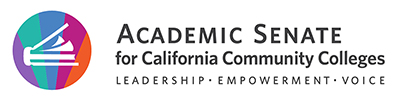 March 31, 2022Greetings Legislative Liaisons!We hope this letter finds you well as we are rolling into an active 2022 Legislative Session. The last day for new bills to be submitted in each house was February 18. There are still some “spot” bills out there, so stay tuned! What does this all mean? The California legislature has two houses: the Assembly and the Senate. Assembly Bills (AB) are authored by Assembly members and Senate Bills (SB) are authored by Senators. Sometimes a legislator will make a small non-substantive change to current legislation, creating what is called a “spot” bill, in order to submit it in time for consideration and to provide more time to fine-tune a legislative proposal. As the bill progresses through the legislative process, amendments are considered, and the bill begins to take shape. Often, the bill significantly differs from the bill as first proposed.ASCCC Legislative Advocacy Day (February 23rd)On February 23rd members of the ASCCC Legislative and Advocacy Committee (along with ASCCC Executive Committee members) made numerous virtual visits to meet state legislators and their staff, share information about the work of the ASCCC, and to advocate for this year’s two ASCCC legislative priorities (Equitable Access to Technology and Expand Transfer Opportunities).Want to Learn More?The Academic Senate for California Community Colleges (ASCCC) and Faculty Association of California Community Colleges (FACCC) are longtime partners in advocating for faculty and students in areas including curriculum and instruction. With the increase in legislation regarding academic and professional matters and to better prepare faculty for this legislative session as advocates, the ASCCC and FACCC are partnering on a series of webinars to help inform and empower faculty on their roles for advocacy at the local and state levels. These webinars will be led by the ASCCC Legislative and Advocacy Committee Chair and the FACCC President. These monthly webinars began in January with three remaining: Tuesdays in 2022, 6:00 pm-8:00 pm: February 15 (video recording: https://www.youtube.com/watch?v=r7GpFrD5tgk), March 22,April 26, and May 24 Find registration information here:ASCCC ResourcesPrevious Liaison Letters: Scroll down and click on “resources”Legislative UpdatesWhat can you do?Leverage your advocacy skills…Make sure your local academic senate has a Legislative Liaison. Check with your academic senate president or on the ASCCC website here. You can learn more about the role of the Legislative Liaison here.If you are a Legislative Liaison or local Academic Senate President, share the ASCCC Legislative Reports with your local academic senate. You can find the ASCCC Legislative Reports under agenda item IV.A on each ASCCC Executive Committee agenda found here. Sign up for the ASCCC Legislative Liaison Listserv here.Familiarize yourself with the ASCCC 2022 Spring Plenary Session Resolutions for consideration. You can find them here: scroll down and click on “resolutions”.Some bills to share with your academic senate…In closing…If you have any questions at all, don’t hesitate to contact us at info@asccc.org. Sincerely, The ASCCC 2021-22 Legislative and Advocacy CommitteeGinni May, Chair and ASCCC Vice PresidentChristopher Howerton, ASCCC North RepresentativeKathleen Bruce, San Joaquin Delta CollegeRic Epps, Imperial Valley CollegeMaria Figueroa, MiraCosta CollegeJeffrey Hernandez, East Los Angeles CollegeJune Yang, Grossmont CollegeAB 1187 (Irwin)Community colleges: TutoringTwo-year billIn Senate and ordered to Committee on Rules 1/25/22ASCCC Support (2/5/22)AB 1606 (Irwin)Public postsecondary education: veterans: waiver of mandatory systemwide tuition and fees.Referred to Committees on Higher Education and Military and Veterans Affairs 1/14/22ASCCC Support (2/5/22)AB 1705 (Irwin)Seymour-Campbell Student Success Act of 2012: matriculation: assessmentReferred to Committee on Higher Education 2/3/22Revisions to AB 705 (Irwin, 2017)AB 1746 (Medina)Student financial aid: Cal Grant Reform ActReferred to Committee on Higher Education 2/10/22See Resolutions for Discussion S22 06.01AB 1987 (Salas)Postsecondary education: student mental health spending: report.Referred to Committee on Higher Education 2/18/22See Resolutions for Discussion S22 05.01AB 2122 (Choi)Public postsecondary education: mental health hotlines: student identification cardsAmended and Re-referred to Committee on Higher Education 3/10/22See Resolutions for Discussion S22 05.01AB 2624 (Kalra)Public postsecondary education: course materials.Referred to Committee on Higher Education 3/10/22SR 45 (Min)Relative to Academic FreedomReferred to Committee on Judiciary 8/18/22.ASCCC Support (2/5/22) ASCCC Resolution F20 06.02 Legislative and Systemic Support for Academic Freedom